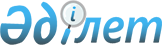 Қазақстан Республикасы Үкiметiнiң 1998 жылғы 20 наурыздағы N 237 және 2002 жылғы 21 мамырдағы N 543 қаулыларына өзгерiстер енгiзу туралы
					
			Күшін жойған
			
			
		
					Қазақстан Республикасы Үкiметiнiң 2003 жылғы 9 қыркүйектегі N 915 қаулысы. Күші жойылды - Қазақстан Республикасы Үкіметінің 2018 жылғы 17 шілдедегі № 433 қаулысымен.
      Ескерту. Күші жойылды – ҚР Үкіметінің 17.07.2018 № 433 қаулысымен.
      Қазақстан Республикасының Үкiметi қаулы етеді: 
      1. Қазақстан Республикасы Үкiметiнің кейбiр шешiмдерiне мынадай өзгерiстер енгiзiлсін: 
      1)  1-тармақтың 1) тармақшасының күші жойылды - Қазақстан Республикасы Үкіметінің 2007 жылғы 30 маусымдағы  N 549 Қаулысымен.  
      2) "Қазақстан Республикасының Радиожиiлiктер жөнiндегi мемлекеттiк ведомствоаралық комиссиясы туралы ереженi бекiту туралы" Қазақстан Республикасы Үкiметiнің 2002 жылғы 21 мамырдағы N 543  қаулысына (Қазақстан Республикасының ПYКЖ-ы, 2002 ж., N 14 149-құжат): 
      көрсетiлген қаулымен бекiтiлген Қазақстан Республикасының Радиожиiлiктер жөнiндегi мемлекеттiк ведомствоаралық комиссиясы туралы ережеде: 
      7-тармақтағы "Қазақстан Республикасының Көлiк және коммуникациялар министрлiгi" деген сөздер "Қазақстан Республикасының Ақпараттандыру және байланыс жөнiндегi агенттігi" деген сөздермен ауыстырылсын. 
      2. Осы қаулы қол қойылған күнiнен бастап күшiне енедi. 
					© 2012. Қазақстан Республикасы Әділет министрлігінің «Қазақстан Республикасының Заңнама және құқықтық ақпарат институты» ШЖҚ РМК
				
Қазақстан Республикасының
Премьер-Министрі